Экспертиза проводится с 13.10.2017г. по 20.10.2017г.ПРОЕКТ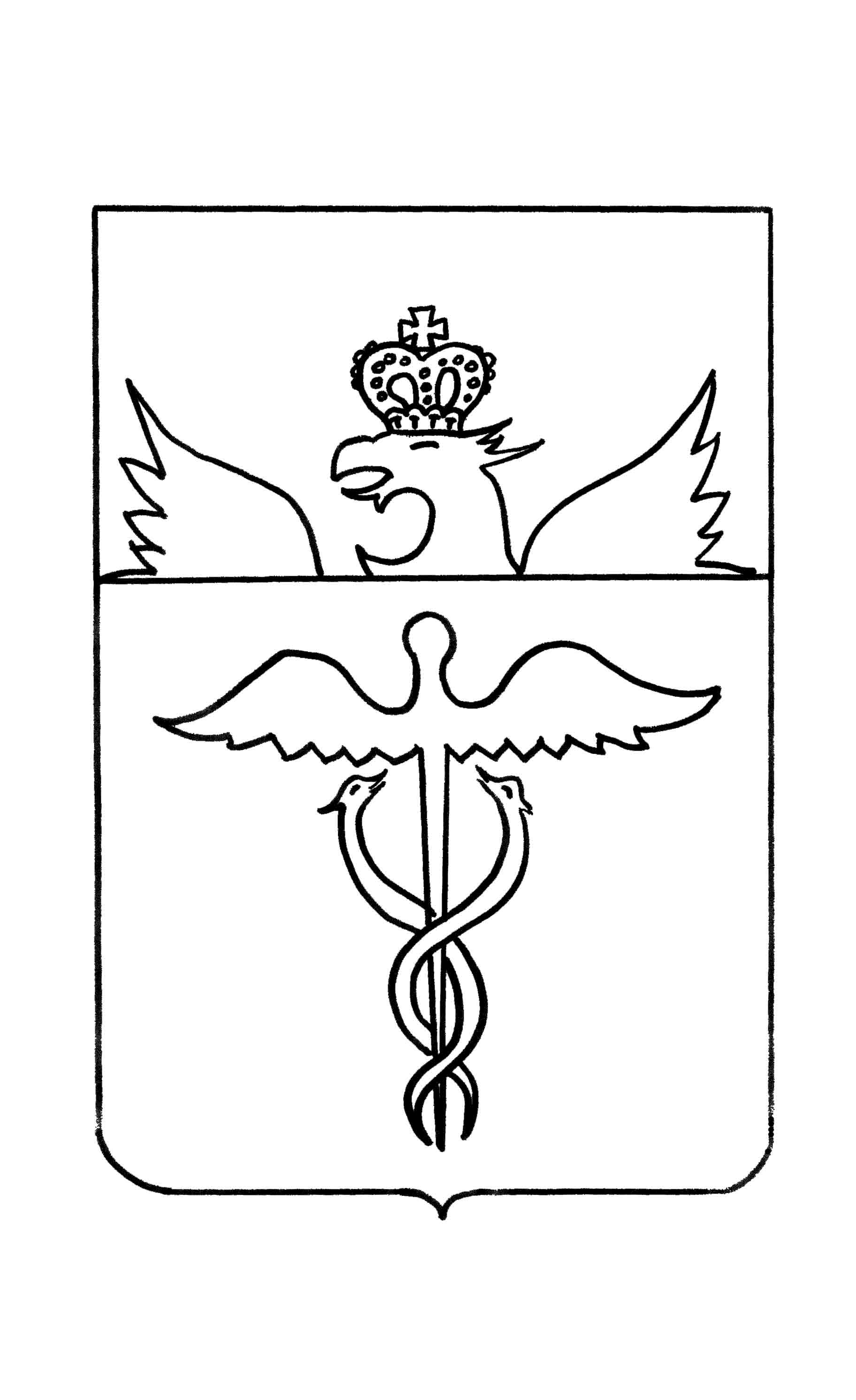 Совет народных депутатов Кучеряевского сельского поселения Бутурлиновского муниципального района Воронежской областиРЕШЕНИЕот               2017 года  №  с.КучеряевкаОб отмене решения Совета народных депутатов Кучеряевского сельского поселения от 16.06.2017 г. № 86 «О порядке оформления права муниципальной собственности на выморочное имущество»В целях приведения нормативных правовых актов Кучеряевского сельского поселения Бутурлиновского муниципального района в соответствие с действующим законодательством Российской Федерации, руководствуясь экспертным заключением Правового управления Воронежской области от 12.09.2017 г. № 19-62/17012090П, Совет народных депутатов Кучеряевского сельского поселенияР Е Ш И Л :1. Отменить решение Совета народных депутатов Кучеряевского сельского поселения от 16.06.2017 г. № 86 «О порядке оформления права муниципальной собственности на выморочное имущество».2. Опубликовать настоящее решение в «Вестнике муниципальных нормативно-правовых актов и иной официальной информации Кучеряевского сельского поселения Бутурлиновского муниципального района Воронежской области».3. Настоящее решение вступает в силу с момента опубликования.Глава Кучеряевскогосельского поселения                                 Л.М.Гуренко